Plz go to www.zsodhaka.gov.bd
ই-সেবা মেনু স্ক্রল করে অনলাইন সফটওয়ার ফাইল মেনুটি ওপেন করুনতারপর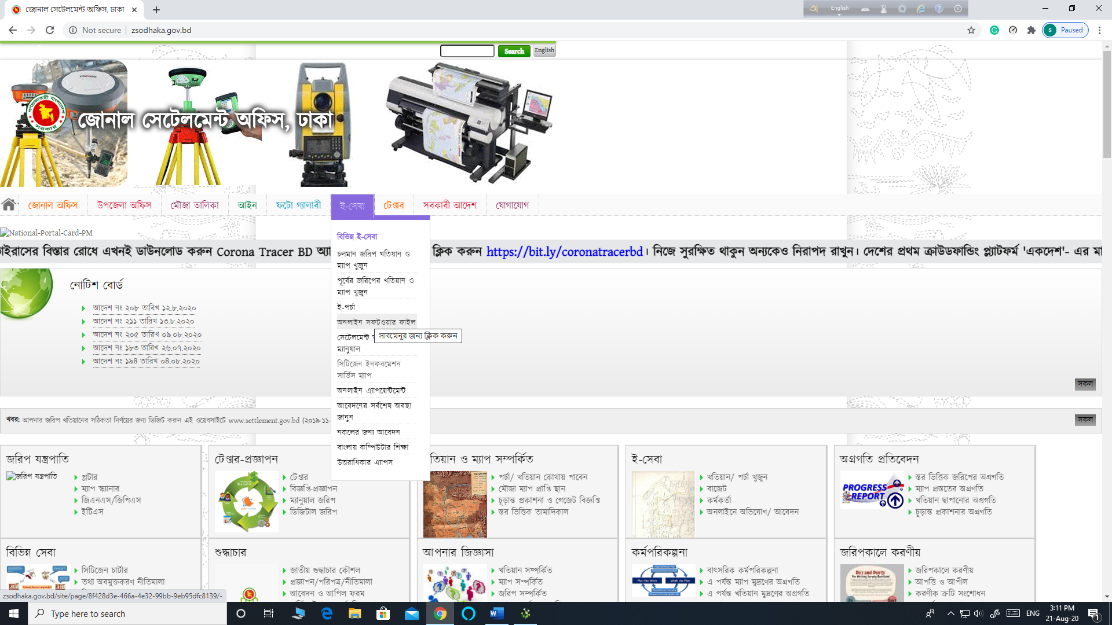 অনলাইন সেটেলমেন্ট সফটওয়ারের সেটআপ ফাইল এবং ফন্টস ডাউনলোড করুন।উপরের লিংক কাজ না করলে নিচের লিংক হতে ডাউনলোড করুন।Fonts ফন্টসসফটওয়ার ফাইল (Software File)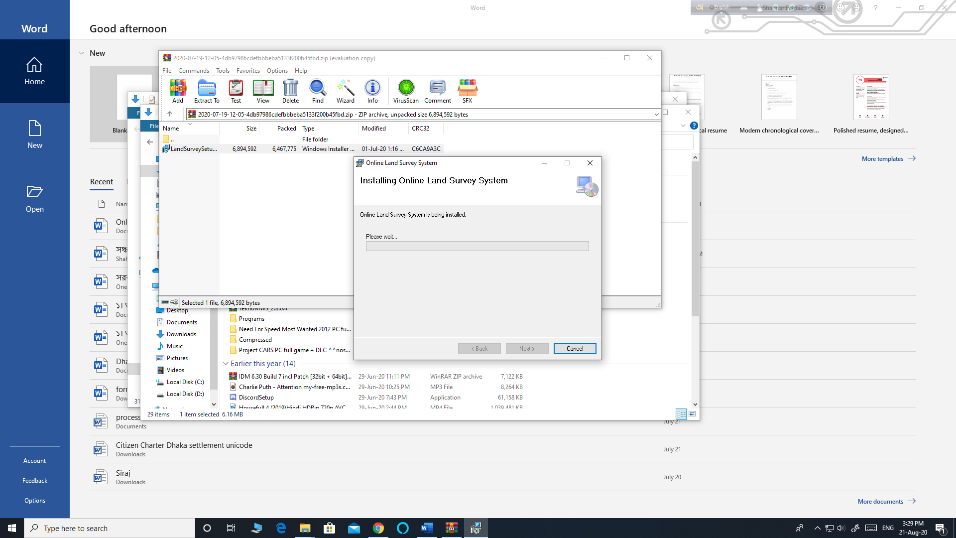 অত:পর ফন্টস এবং সফটওয়ার নিজ কম্পিউটারে ইনস্টল করুন (কম্পিউটারে উইন্ডোজ ১০ ভার্সন এবং লেটেস্ট .net framework updated থাকতে হবে) অত:পর ডেস্কটপ হতে Online Land Survey System Software run করুন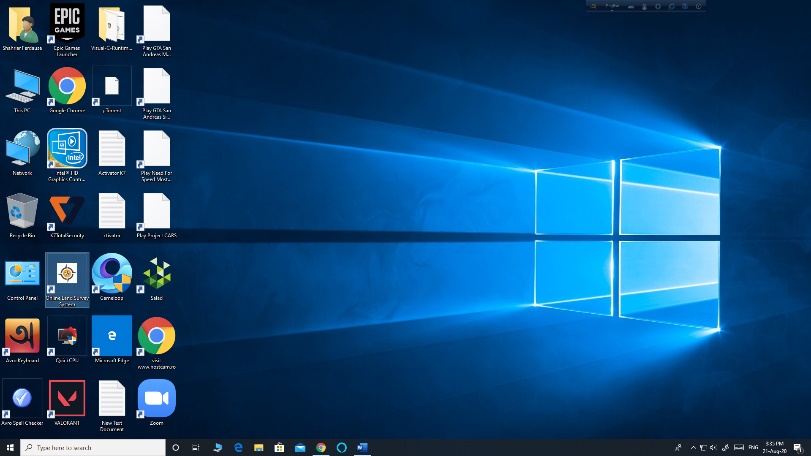 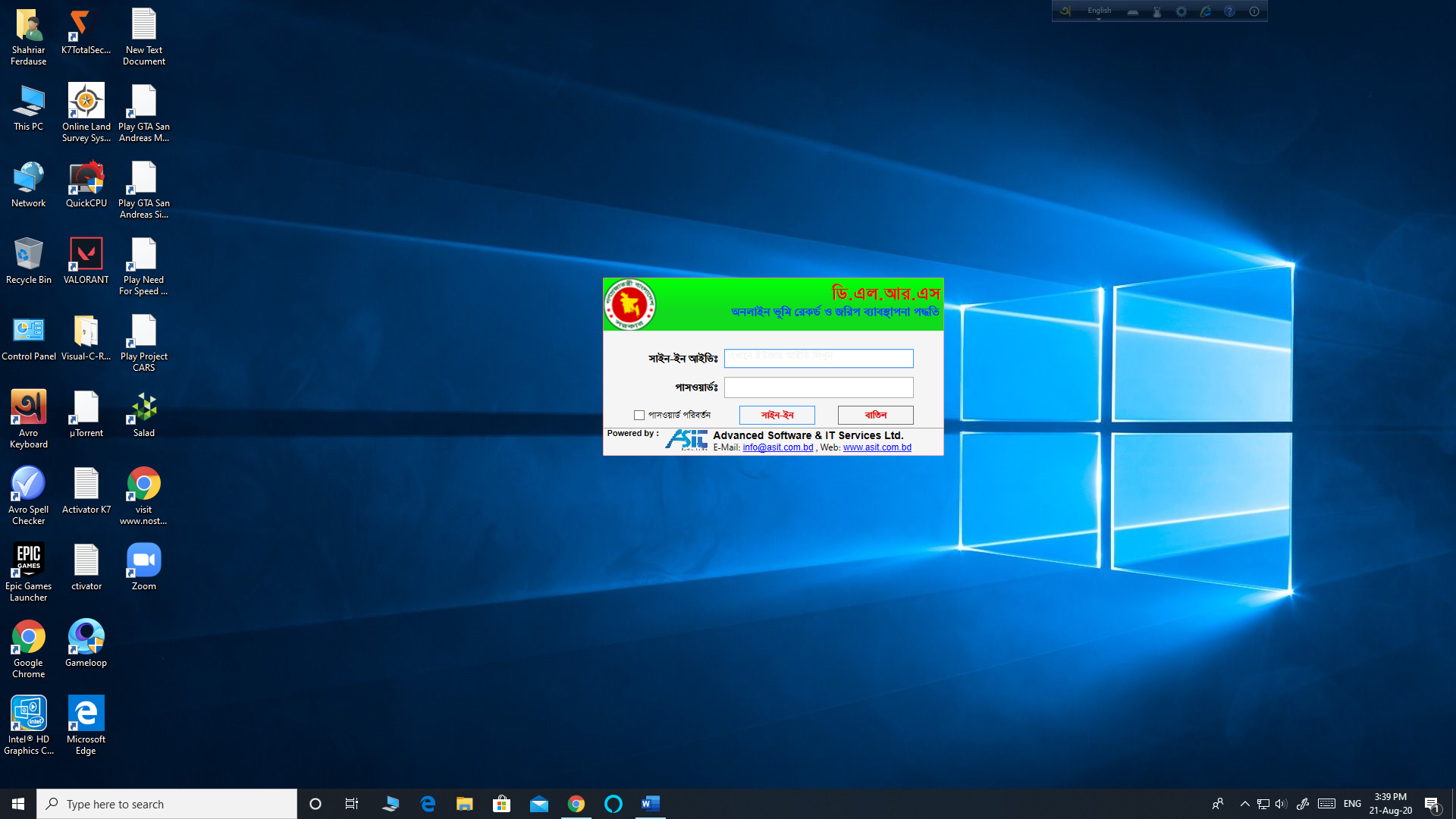 সাইন ইন আইডি USERপাসওয়ার্ড 1234দিন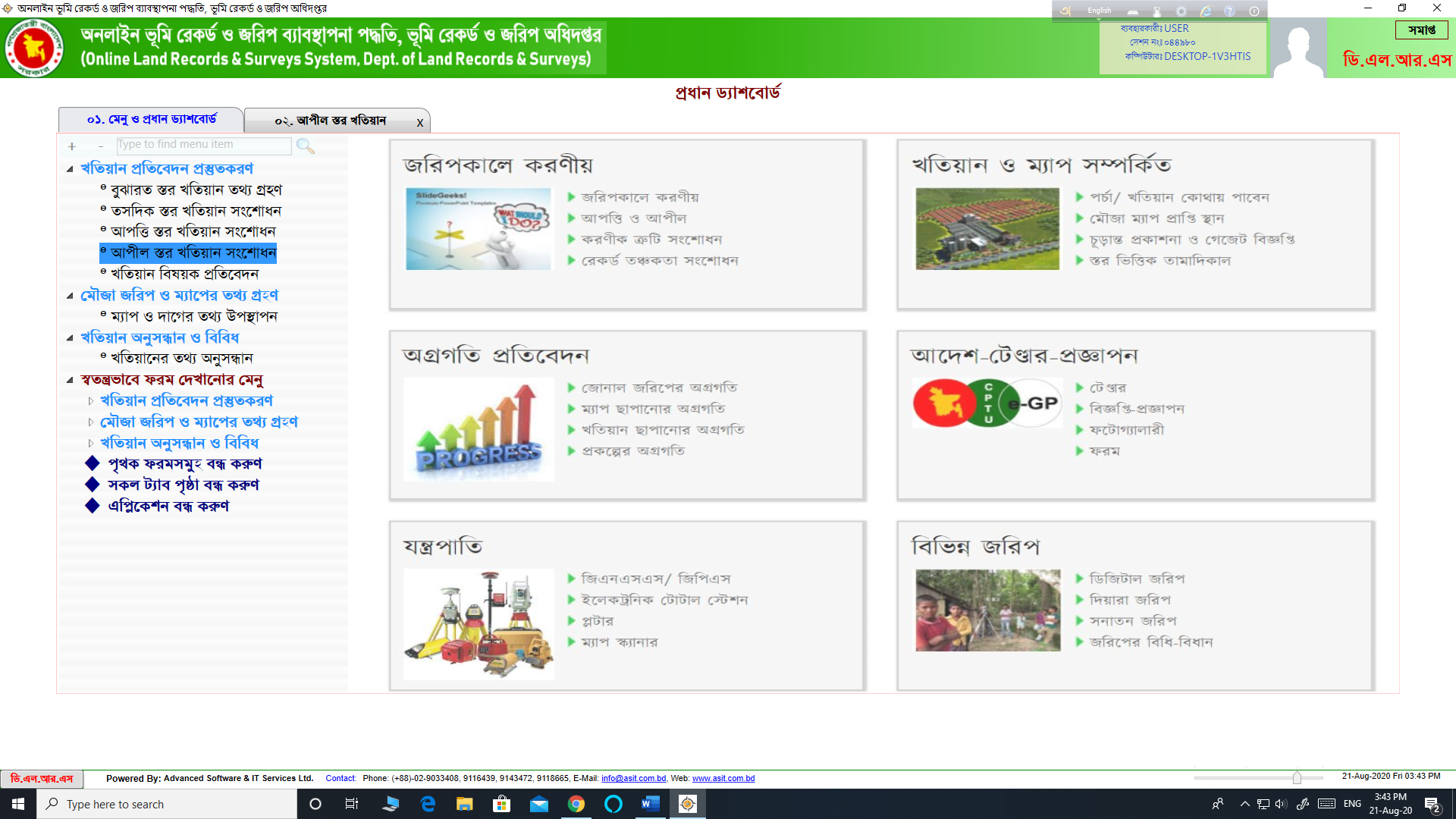 ম্যাপ দেখতে চাইলে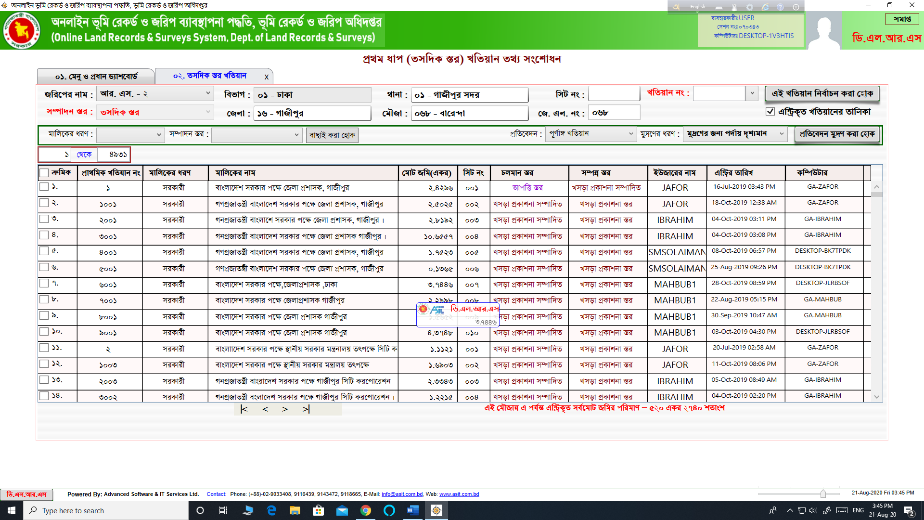 খতিয়ান দেখতে চাইলে স্ক্রল করুন